Assessment Criteria for Coach the Coach AssessmentAll skill criteria are essential    and must be met in order to be at the required level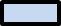 SkillAction RequiredProficientSet an appropriate Learning environmentInadequate environment; unsafe, boring, inappropriate, exposing, wrong level of challenge, un-supportive.Ability to create and maintain a supportive, safe and enjoyable environment that optimises learning.Introduction to learningInadequate introduction, too little information given about outcomes, format of learning or purpose.Introduces session/s by sharing learning outcomes to be gained, format of learning, timings and learning purpose.Interactive learning environmentInadequate interaction enabled through the session, which does not allow learners to discuss their thinking or ideas.Coach tutor is able to initiate and maintain an interactive learning environment which clearly enables learners to interact with the coach or other learners.Build on experienceCoach tutor does not build on the experience of learners, the session is based on content/context which is irrelevant to the learner.Coach tutor checks previous experience and skills and build on these through the session.Support and stretch learnersCoach tutor is inadequate at supporting coaches or stretching tutors.Coach tutor supports and challenges coaches to optimise learning and build self-esteem.Use of audio-visual learning aidsInadequate use of supportive learning aids to help or enhance learning. Prepares and uses appropriate supporting aids (video, cue cards, resources) to enhance message/s and meet the learning needs of the coach.CommunicationInadequate range of communication methods and techniques used.Coach tutor uses a range of communication methods with the learner including verbal and non-verbalSession structure and plansInadequate planning, structure and flow to the learning session.Session is well structured, prepared in detail and practiced to ensure familiarity with content.Facilitation styleInadequate range of presentation and facilitation styles or approaches and/or inappropriate use of styles for the situation.Coach tutor selects and uses presentation and facilitation delivery styles that are appropriate for the coach/es and help to enhance the learning process.Check for learningInadequate checking for learning or assumes learning has taken place.The Coach tutor checks that the learning outcome has been achieved and learning has taken place.QuestioningClosed and ineffective questions or inadequate use of questions.Coach tutor uses a range of questions to support learning by helping coaches to think, reflect, seek solutions, challenge and raise awareness.Listening and respondingInadequate listening and noticing of coaches.Listens, notices and responds to coaches.Support learners to make sense of learningInadequate support to help the coach reflect on and plan for future coaching performances.Able to support coaches to reflect, make sense of reflections and action plan for future sessions; facilitating the support rather than dominating and using a reflective process.Professional behaviourInadequate demonstration of professional behavior as a coach tutor.Is able to maintain professional behavior and attitudes towards learners and others throughout, even in trying circumstances.Reflection abilityInadequate ability to reflect on behaviors and impact as a coach tutor.Able to self-reflect, review and evaluate the impact of own practice as a coach tutor.